发展与知识产权委员会（CDIP）第十八届会议2016年10月31日至11月4日，日内瓦WIPO大会关于CDIP相关事项的决定秘书处编拟的文件1.	发展与知识产权委员会（CDIP）在第十七届会议上，要求WIPO大会允许它在其第十八届和第十九届会议上，继续讨论“落实CDIP任务规定”和“落实协调机制”，并在2017年就这两个事项向WIPO大会作出汇报和提出建议。2.	WIPO大会在2016年10月3日至11日举行的第四十八届会议上，在审议“关于CDIP相关事项的决定”（文件WO/GA/48/8）时，批准了委员会的上述要求。3.	要回顾的是，根据CDIP较早时候的要求，WIPO大会分别在2014年9月和2015年10月举行的第四十六届和第四十七届会议上，已批准继续讨论上述两个事项，这一情况反映在文件CDIP/14/11和CDIP/16/9中。4.	请发展与知识产权委员会（CDIP）注意WIPO大会在第四十八届会议上所作的决定。［文件完］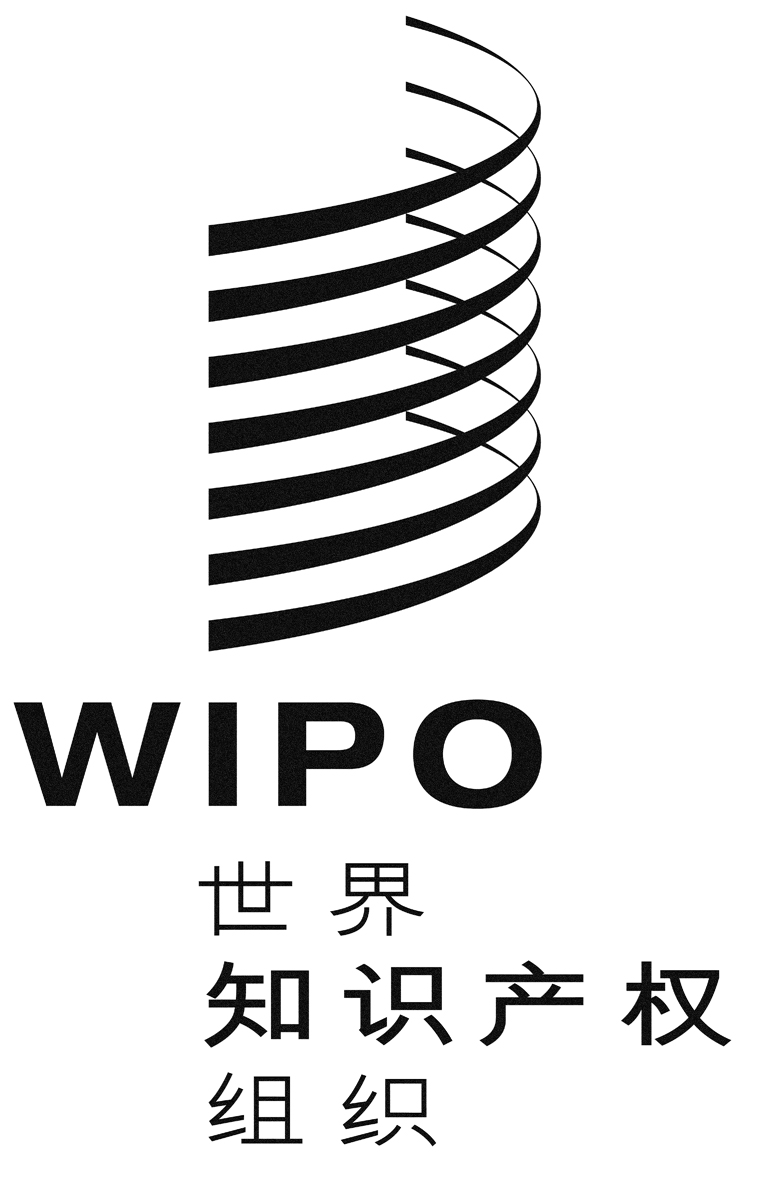 CCDIP/18/10 CDIP/18/10 CDIP/18/10 原 文：英文原 文：英文原 文：英文日 期：2016年10月11日  日 期：2016年10月11日  日 期：2016年10月11日  